Skuteczne spotkania online dla uczących się niemieckiegoKochasz uczyć się nowych języków? Z pewnością pomogą Ci w tym spotkania online dla uczących się niemieckiego. Więcej na ich temat znajdziesz w naszym artykule.Spotkania online dla uczących się niemieckiegoKochasz uczyć się nowych języków? Z pewnością pomogą Ci w tym spotkania online dla uczących się niemieckiego. Więcej na ich temat znajdziesz w naszym artykule. Jak wyglądają spotkania online dla uczących się niemieckiego?Pandemia sprawiła, że wiele z nas musiało przenieść swoje zawodowe zadania, naukę i hobby do internetu. Dzięki temu nie straciliśmy naszych codziennych zwyczajów i czynności. Warto jednak zwrócić uwagę, że czasami spotkania online dla uczących się niemieckiego są bardziej wartościowe niż stacjonarne, gdyż nie tracimy czasu na dojazdy oraz w czasie lekcji nie myślimy o niczym innym. To rozwiązanie pozwala na kontakt z nauczycielem za pomocą wideorozmowy. Zadania wykonywane są za pośrednictwem specjalnego oprogramowania. Również za ich pomocą można przeprowadzić liczne testy. 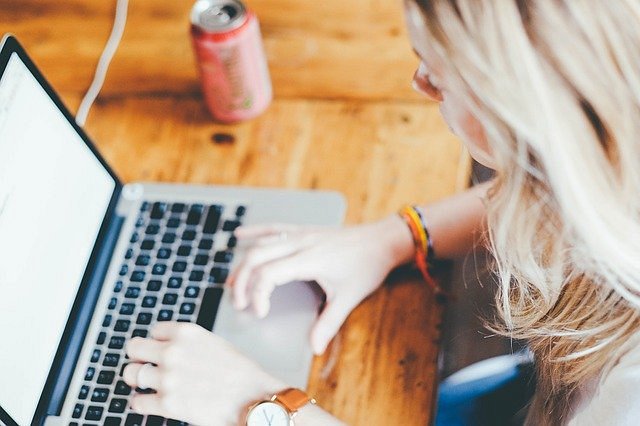 Gdzie znaleźć kursy tego typu?Poszukiwania warto rozpocząć w internecie. Nie musimy tutaj zwracać uwagę na miasto, ponieważ spotkania online dla uczących się niemieckiego pozwalają na łączenie się z dowolnego miejsca. Konieczne jest jednak posiadanie sprawnego mikrofonu oraz kamerki. Przed wyborem miejsca zapoznaj się z opiniami absolwentów i wybierz najlepszy kurs dla siebie. 